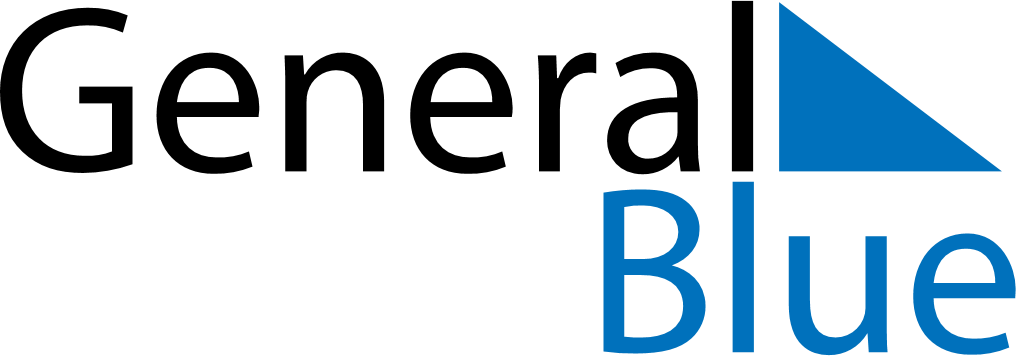 Q4 2019 CalendarEquatorial GuineaQ4 2019 CalendarEquatorial GuineaQ4 2019 CalendarEquatorial GuineaQ4 2019 CalendarEquatorial GuineaQ4 2019 CalendarEquatorial GuineaQ4 2019 CalendarEquatorial GuineaQ4 2019 CalendarEquatorial GuineaOctober 2019October 2019October 2019October 2019October 2019October 2019October 2019October 2019October 2019SUNMONMONTUEWEDTHUFRISAT123456778910111213141415161718192021212223242526272828293031November 2019November 2019November 2019November 2019November 2019November 2019November 2019November 2019November 2019SUNMONMONTUEWEDTHUFRISAT1234456789101111121314151617181819202122232425252627282930December 2019December 2019December 2019December 2019December 2019December 2019December 2019December 2019December 2019SUNMONMONTUEWEDTHUFRISAT1223456789910111213141516161718192021222323242526272829303031Oct 12: Independence DayDec 8: Immaculate ConceptionDec 9: Immaculate Conception (substitute day)Dec 25: Christmas Day